Задачи воспитательно – образовательной деятельности:приобщать детей к лучшим национальным традициям;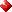 знакомить с народным фольклором, изобразительным и прикладным искусством;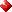 воспитывать доброе, уважительное отношение  друг к другу, к  народу, обычаям через календарно-обрядовые и семейно-бытовые праздники и детское творчество;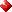 создавать предпосылки для дальнейшего самостоятельного творчества детей.Ожидаемые результаты:Сформированная предметно - развивающая среда и условия для обогащения разнообразной художественной, музыкальной творческой деятельности детей.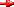 Дети познакомятся с устным народным творчеством, с различными видами и жанрами народной песни, календарно-обрядовыми праздниками, русским бытом, народными промыслами, играми.Дети будут эмоционально отзывчивы на состояние других детей, красоту окружающего мира и произведения искусства, будут иметь практические умения и навыки для дальнейшего творчества;Педагоги и родители повысят профессиональный уровень управления процессом творческого развития  дошкольников.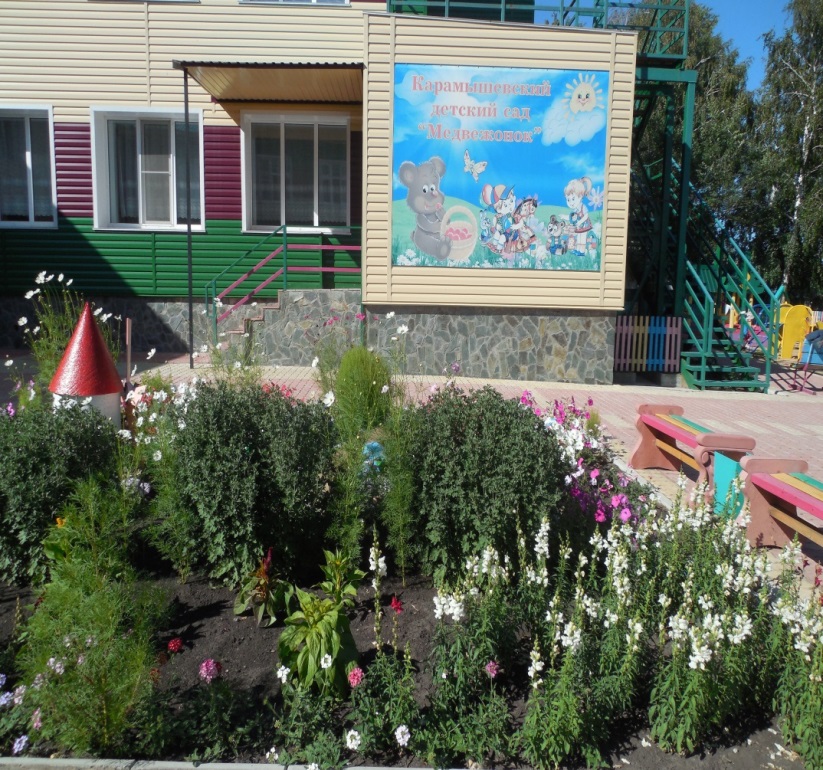 Наш адрес: 658467Алтайский крайЗмеиногорский районс. Карамышевоул. Школьная 5Карамышевский детский сад «Медвежонок», филиал МБДОУ Барановского детского сада «Солнышко»E-mail:medvejonock2014@yandex.ruМетодическое объединение Рубцовского образовательного округа по теме:«Приобщение детей к истокам русской  народной культуры через разные виды деятельности»05.04.2019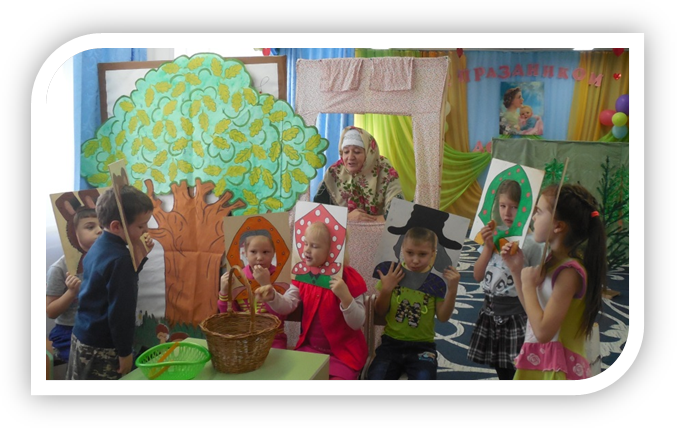 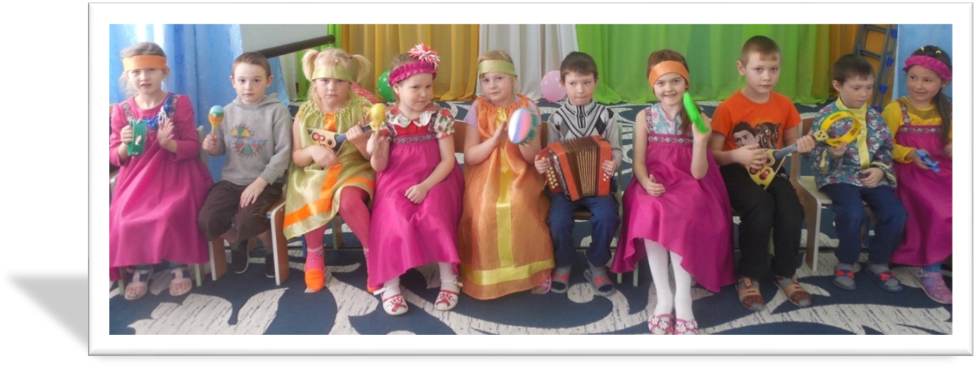 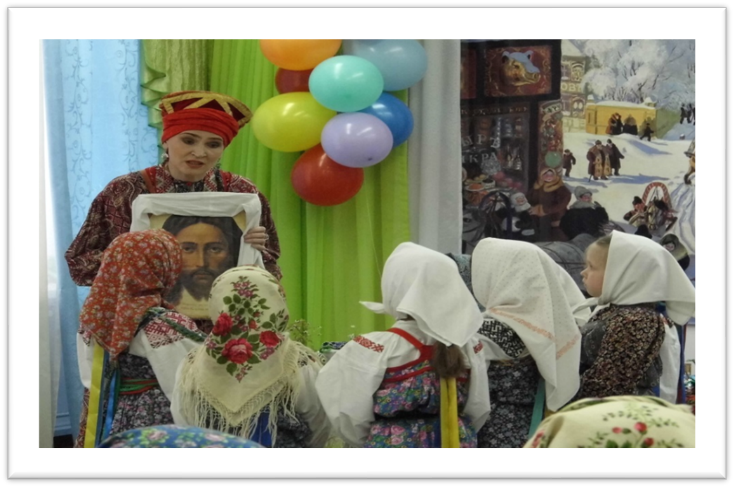 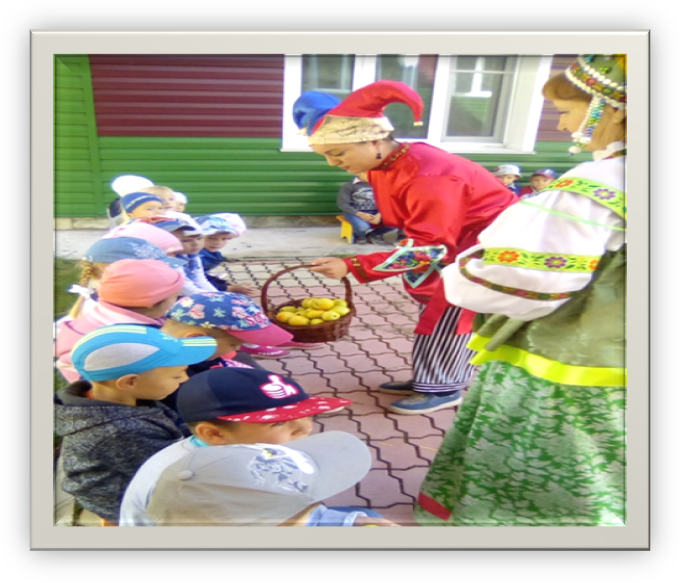 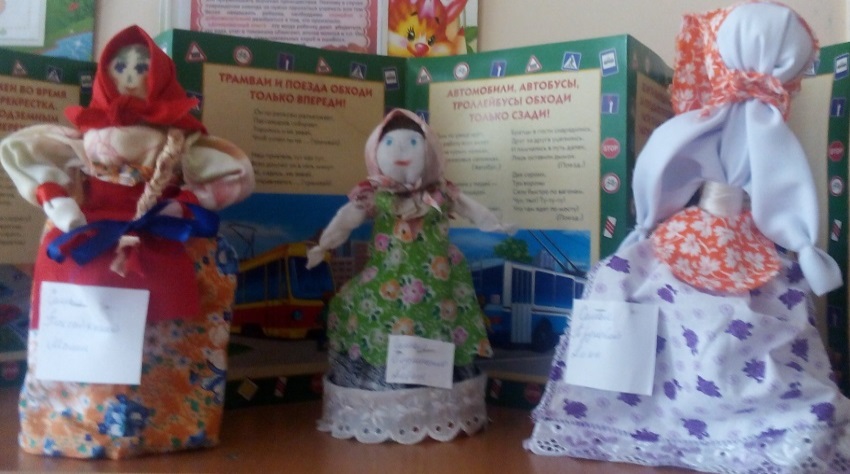 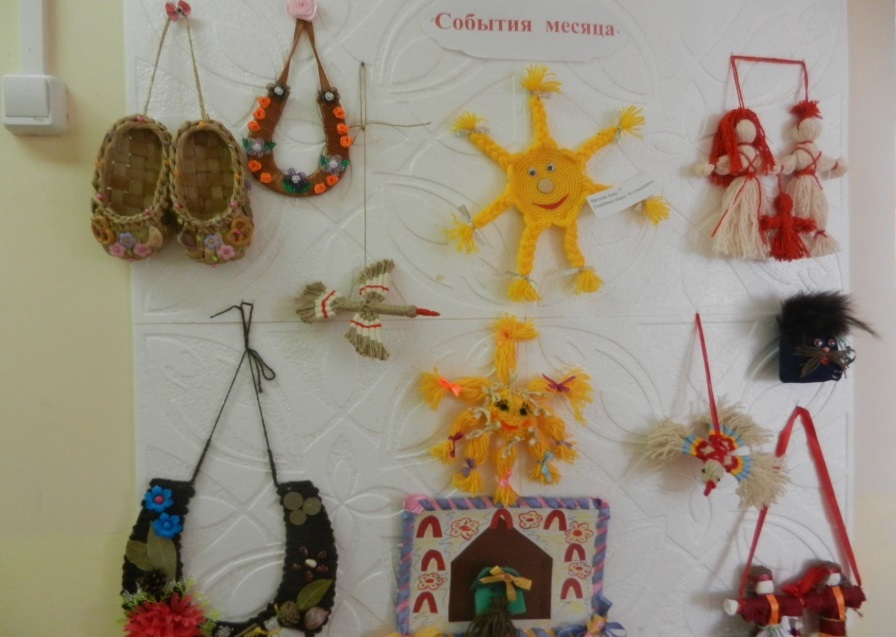 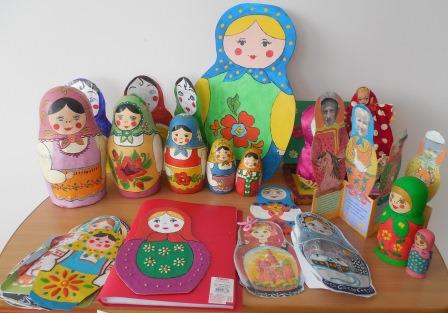 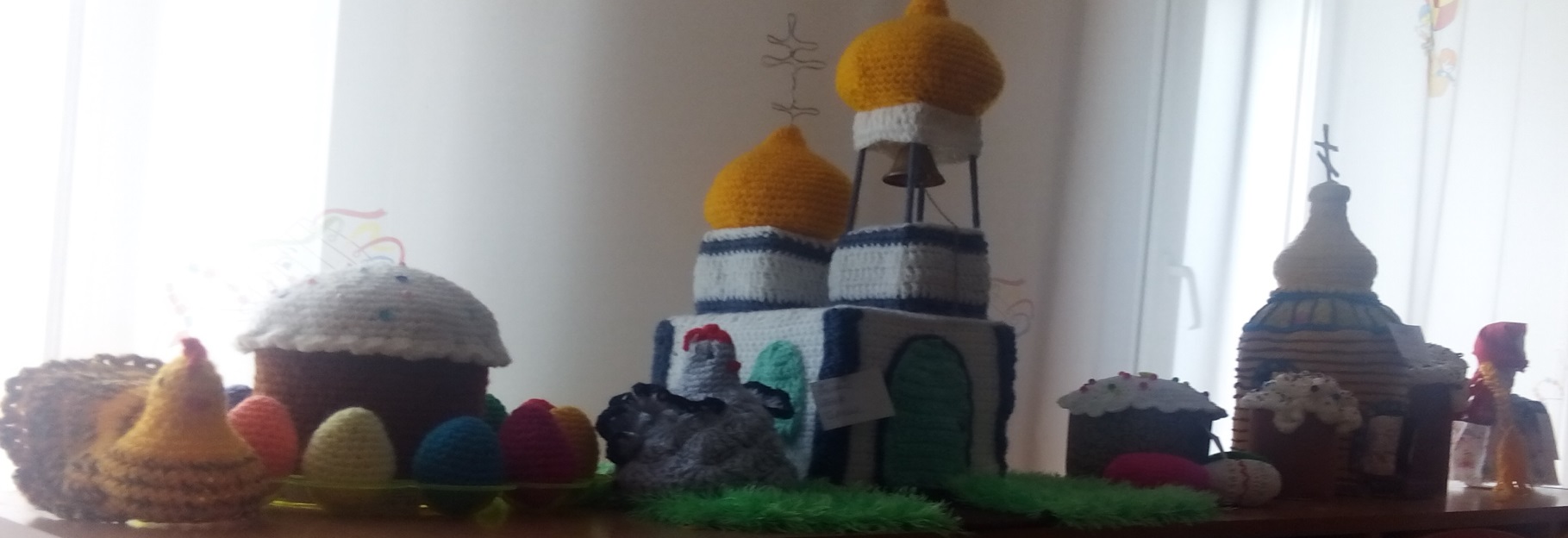 …Приобщая детей к истокам русской народной культуры, мы развиваем творческую личность каждого ребенка, который, надеемся, будет носителем черт народного характера, так как только на основе прошлого можно понять настоящее, предвидеть будущее. А народ, не передающий все самое ценное из поколения в поколение, - народ без будущего…ПЛАН   РАБОТЫ: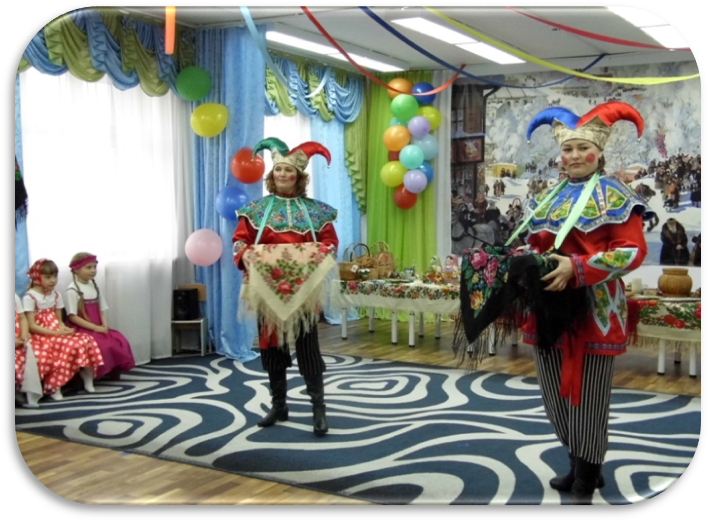 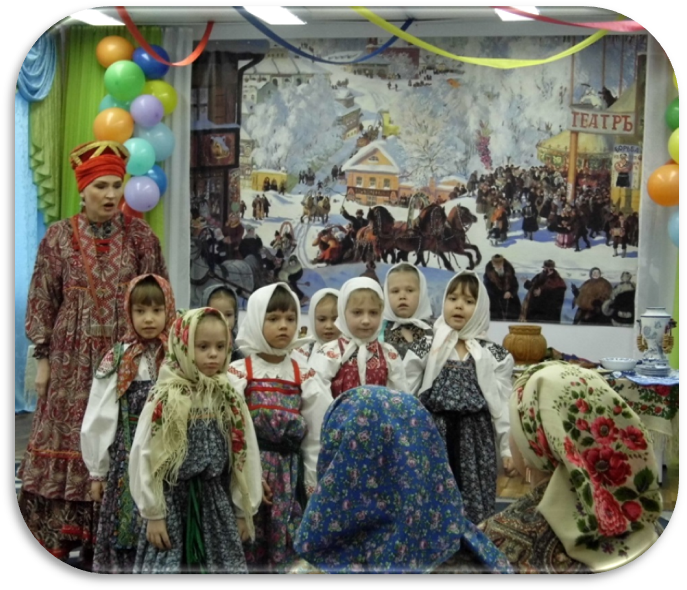 Встреча гостей (утренний кофе)8.30-8.45Вступительное слово   Шишкина С.А, заведующий филиалом9.00-9.10Эмоциональный настрой на семинар  Михайленко Н.А, педагог-психолог9.10-9.20Открытое занятие по познавательно - речевому, художественно – эстетитеческому  развитию на тему «Чудо-обереги» Сухомлинова А.О, воспитатель 9.20-9.50Открытое занятие   по  художественно – эстетитеческому  развитию на тему «Весенние народные куклы «Мартинички»»Пиксайкина Л.В, воспитатель9.55-10.20Мастер – класс  «Милое солнышко» Сушкеева С.И. воспитатель10.25-10.50Народная    игра, как форма освоения  музыкального  фольклора детьми  младшего возраста, опыт использования  в учебно-творческой деятельностиРондяк М.В. руководитель образцового самодельного коллектива  детского фольклорного  ансамбля «Былина»  10.55-11.20Праздничное  развлечение «Весенние посиделки»    Запорожан С.Ю, воспитатель Иванова Г.Ю, музыкальный руководительНечесова И.А, инструктор по физической культуре11.20-12.05Подведение итогов                  Хмелева Е.А, общественный методистКазанцева Т.Н.главный специалист комитета12.05-12.45